P ř i h l á š k a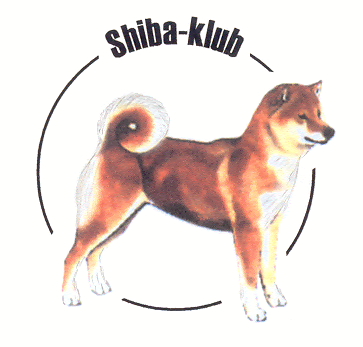 na Klubovou výstavu shib a Speciální výstavu shikokuSHIBA KLUBU ČR, z.s.                 12. 9. 2021 v Řásné u Telče(Camp Velkopařezitý, Řásná u Telče)				SHIBA    							SHIKOKU Třída (označte křížkem):       štěňat (4 - 6 měsíců stáří)                                                 dorostu (6 – 9 měsíců)                                                                        mladých (9 – 18 měsíců)                                                                      mezitřída (15 – 24 měsíců)                                               otevřená (od 15 měsíců)                                               vítězů (nutno doložit kopií titulu)                                               veteránů (od 8 let)	                                 čestná	                                 svod chovných psů                                                chci uchovnit Psa/Fenu 	ANO	      	 NEJméno psa/feny + chov. Stanice: ................…..........................................................................................................Datum narození: ....................................................    Pohlaví:  Pes                        Fena   Otec: ....................................................................….……………………………………………………...............Matka: .................................................................……………………………………………………….................Chovatel: ...............…...............................................................................................................................................Majitel: (+ adresa a PSČ).........................................................................................................................................                                        ..........................................................................................................................................E–mail: ……………………………………………………….….………………………………………………… Tel.: ……………………………………………… Uzávěrka: 15. 8. 2021 (datum poštovního razítka!) Po tomto termínu nebude přihláška přijata!!!!Po obdržení přihlášky Vám bude e-mailem zasláno potvrzení o přijetí přihlášky. Min. 5 dnů před konáním výstavy na Vámi uvedenou e-mailovou adresu Vám přijde vstupní list. Vstupní list bude poštou zasílán jen         ve výjimečném případě (tedy pokud nejste majitelem e-mailové adresy).UPOZORŇUJEME NA BEZPODMÍNEČNÉ DODRŽENÍ DATA UZÁVĚRKY, PO TOMTO TERMÍNU NEBUDOU PŘIHLÁŠKY JIŽ PŘIJÍMÁNY. Datum: .............…….......…........…  		Podpis vystavovatele: ...…...................................................